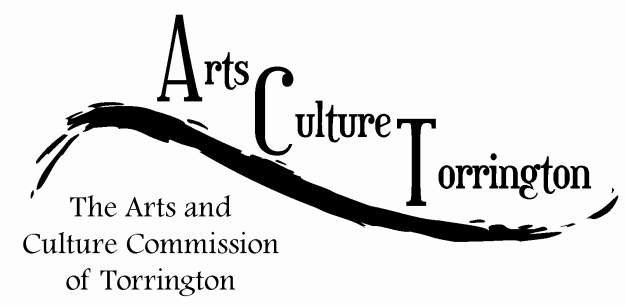 MEETING AGENDASeptember 27th, 2017 | 8:30am | City Hall AuditoriumCall To OrderCreepy Crawl update City Hall photo project update Discussion on John Brown birthplace property Adjourn  